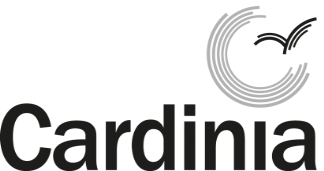 LANG LANG TOWNSHIP COMMITTEEANNUAL GENERAL MEETINGA public meeting is to be held at the Lang Lang Memorial Hall, 135 McDonalds Track, Lang Lang on Thursday 26 October 2017 from 7.30pm to form a committee and elect public members.Nominations will be received at the meeting from adult residents/ratepayers of the district.All welcome.For any queries contact Cynthia Gane on 5997 5510.